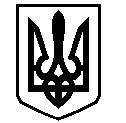 У К Р А Ї Н АВАСИЛІВСЬКА МІСЬКА РАДАЗАПОРІЗЬКОЇ ОБЛАСТІсьомого скликанняп’ятдесята   сесіяР  І  Ш  Е  Н  Н  Я 28 листопада  2019                                                                                                             № 27Про затвердження   технічної документації із  землеустрою щодо  встановлення (відновлення) меж земельної ділянки в натурі (на місцевості)  для будівництва і обслуговування житлового будинку, господарських будівель і споруд (присадибна ділянка)  та  передачу земельної ділянки безоплатно у власність в м. Василівка, вул. Тополина 25 Петровій Т.П.	Керуючись ст.26  Закону України «Про місцеве самоврядування в Україні»,  ст.12,40,116,118,121,122  Земельного кодексу України, ст.55 Закону України «Про землеустрій»,  Законами України «Про державний земельний кадастр»,  «Про внесення змін до деяких законодавчих актів України  щодо розмежування земель державної та комунальної власності»,  розглянувши заяву Петрової Тамари Павлівни,    що мешкає  в м. Василівка, вул. Шевченка 77/9,   про затвердження  технічної документації із землеустрою щодо встановлення  меж земельної ділянки в натурі (на місцевості)  для будівництва та обслуговування житлового будинку, господарських будівель та споруд та передачу земельної ділянки безоплатно у власність  в м. Василівка, вул. Тополина 25,  технічну документацію із землеустрою щодо встановлення  меж земельної ділянки в натурі (на місцевості) , складену  ФОП Лисаком Д.В., Витяг з Державного земельного кадастру НВ-23064872620189 від  25 жовтня 2019 року,   Василівська міська радаВ И Р І Ш И Л А :	1. Затвердити Петровій Тамарі Павлівні  технічну документацію із землеустрою щодо встановлення (відновлення) меж земельної ділянки в натурі (на місцевості)    площею 0,0844  га для будівництва і обслуговування житлового будинку, господарських будівель і споруд  (присадибна ділянка) в м. Василівка, вул. Тополина 25.	2. Передати Петровій Тамарі Павлівні   безоплатно у власність земельну ділянку із земель житлової та громадської забудови, кадастровий номер 2320910100:05:048:0160,  площею 0,0844 га для будівництва і обслуговування житлового будинку, господарських будівель і споруд (присадибна ділянка) в м. Василівка, вул. Тополина 25. 	 3. Зобов’язати  Петрову Тамару Павлівну зареєструвати право власності на земельну ділянку  відповідно до вимог  Закону України «Про  державну реєстрацію прав на нерухоме майно та їх обмежень».4. Контроль за виконанням цього рішення покласти на постійну комісію міської ради з питань земельних відносин та земельного кадастру, благоустрою міста та забезпечення екологічної безпеки життєдіяльності населення.Міський голова                                                                                                     Л.М. Цибульняк